385438, а.Ходзь, ул. Краснооктябрьская, 104, Кошехабльский район, Республика Адыгея тел.факс: 8(87770) 9-67-40                                                     E-mail: Xodzinskoe@mail.ru; сайт: adm-hodz.ru    проект          П о с т а н о в л е н и е«____» __________ 201___ г.                       № ____                                        а. Ходзь         Об утверждении Положения о муниципальной службе в МО «Ходзинское сельское поселение»В соответствии со статьей 42 Федерального закона от 06 октября 2003 года № 131-ФЗ «Об общих принципах организации местного самоуправления в Российской Федерации» и на основании Федерального закона от 02 марта 2007 года № 25-ФЗ «О муниципальной службе в Российской Федерации» администрация муниципального образования «Ходзинское сельское поселение» Постановляет:Утвердить Положение о муниципальной службе в МО «Ходзинское сельское поселение» (Приложение №1).Настоящее Постановление вступает в силу с момента его подписания.С момента вступления в силу данного Постановления,  считать утратившим силу Постановление от 22.04.2016г. №17 Положение «О муниципальной службе в МО «Ходзинское сельское поселение», Постановление №8 от 23.02.2017г. «О внесении изменений в постановление от 22.04.2016г. №17,  «Об утверждении Положения о муниципальной службе в муниципальном образовании «Ходзинское сельское поселение»», Постановление от 27.12.2017г. №38 «О внесении изменений в Положение о муниципальной службе в МО «Ходзинское сельское поселение», утвержденное постановлением главы МО «Ходзинское сельское поселение» №17 от 22.04.2016г. Глава МО«Ходзинское сельское поселение»                                               Р.М.Тлостнаков                                                                                                                                                                                               Приложение №1                                                                     к постановлению главы                                                              МО «Ходзинское сельское поселение»                                                              от  « ___»  ________ 2019 года  №______ПОЛОЖЕНИЕ О МУНИЦИПАЛЬНОЙ СЛУЖБЕ Глава 1. Общие положенияСтатья 1. Предмет регулирования настоящего положения1. Предметом регулирования настоящего положения являются отношения, связанные с поступлением на муниципальную службу в Республике Адыгея граждан Российской Федерации, граждан иностранных государств - участников международных договоров Российской Федерации, в соответствии с которыми иностранные граждане имеют право находиться на муниципальной службе (далее - граждане), прохождением и прекращением муниципальной службы, а также с определением правового положения (статуса) муниципальных служащих в соответствии с Федеральным законом от 2 марта 2007 года N 25-ФЗ "О муниципальной службе в Российской Федерации" (далее также - Федеральный закон).2. Настоящим положением не определяется статус депутатов, членов выборных органов местного самоуправления, выборных должностных лиц местного самоуправления, членов избирательных комиссий муниципальных образований, действующих на постоянной основе и являющихся юридическими лицами (далее - избирательные комиссии муниципальных образований), с правом решающего голоса, поскольку указанные лица (далее - лица, замещающие муниципальные должности) не являются муниципальными служащими.Статья 2. Муниципальная служба1. Муниципальная служба - профессиональная деятельность граждан, которая осуществляется на постоянной основе на должностях муниципальной службы, замещаемых путем заключения трудового договора (контракта).2. Нанимателем для муниципального служащего является муниципальное образование, от имени которого полномочия нанимателя осуществляет представитель нанимателя (работодатель).3. Представителем нанимателя (работодателем) может быть глава муниципального образования, руководитель органа местного самоуправления, председатель избирательной комиссии муниципального образования или иное лицо, уполномоченное исполнять обязанности представителя нанимателя (работодателя).Статья 3. Правовые основы муниципальной службы в Республике Адыгея1. Правовые основы муниципальной службы в Республике Адыгея составляют Конституция Российской Федерации, Федеральный закон, другие федеральные законы, иные нормативные правовые акты Российской Федерации, Конституция Республики Адыгея, настоящий Закон, законы и иные нормативные правовые акты Республики Адыгея, уставы муниципальных образований, решения, принятые на сходах граждан, и иные муниципальные правовые акты.2. На муниципальных служащих распространяется действие трудового законодательства с особенностями, предусмотренными Федеральным законом.Глава 2. Должности муниципальной службыСтатья 4. Должности муниципальной службы1. Должность муниципальной службы - должность в органе местного самоуправления, аппарате избирательной комиссии муниципального образования, которые образуются в соответствии с уставом муниципального образования, с установленным кругом обязанностей по обеспечению исполнения полномочий органа местного самоуправления, избирательной комиссии муниципального образования или лица, замещающего муниципальную должность.2. Должности муниципальной службы устанавливаются муниципальными правовыми актами в соответствии с Реестром должностей муниципальной службы в Республике Адыгея, утверждаемым законом Республики Адыгея.3. При составлении и утверждении штатного расписания органа местного самоуправления, аппарата избирательной комиссии муниципального образования используются наименования должностей муниципальной службы, предусмотренные Реестром должностей муниципальной службы в Республике Адыгея.Статья 5. Реестр должностей муниципальной службы в Республике Адыгея1. Реестр должностей муниципальной службы в Республике Адыгея представляет собой перечень наименований должностей муниципальной службы, классифицированных по органам местного самоуправления, избирательным комиссиям муниципальных образований, группам и функциональным признакам должностей, определяемым с учетом исторических и иных местных традиций.2. В Реестре должностей муниципальной службы в Республике Адыгея могут быть предусмотрены должности муниципальной службы, учреждаемые для непосредственного обеспечения исполнения полномочий лица, замещающего муниципальную должность. Такие должности муниципальной службы замещаются муниципальными служащими путем заключения трудового договора на срок полномочий указанного лица.Статья 6. Классификация должностей муниципальной службы и их соотношение с должностями государственной гражданской службы Республики Адыгея1. В соответствии с Федеральным законом должности муниципальной службы подразделяются на следующие группы:1) высшие должности муниципальной службы;2) главные должности муниципальной службы;3) ведущие должности муниципальной службы;4) старшие должности муниципальной службы;5) младшие должности муниципальной службы.2. Для должностей муниципальной службы и должностей государственной гражданской службы Республики Адыгея с учетом квалификационных требований к соответствующим должностям муниципальной службы и должностям государственной гражданской службы Республики Адыгея устанавливается следующее соотношение:1) высшая группа должностей муниципальной службы - высшая группа должностей категории "руководители" государственной гражданской службы Республики Адыгея;2) главная группа должностей муниципальной службы - главная группа должностей категории "специалисты" государственной гражданской службы Республики Адыгея;3) ведущая группа должностей муниципальной службы - ведущая группа должностей категории "специалисты" государственной гражданской службы Республики Адыгея;4) старшая группа должностей муниципальной службы - старшая группа должностей категории "специалисты" государственной гражданской службы Республики Адыгея;5) младшая группа должностей муниципальной службы - младшая группа должностей категории "обеспечивающие специалисты" государственной гражданской службы Республики Адыгея.Статья 7. Квалификационные требования для замещения должностей муниципальной службыВ соответствии с Федеральным законом для замещения должности муниципальной службы требуется соответствие квалификационным требованиям к уровню профессионального образования, стажу муниципальной службы или работы по специальности, направлению подготовки, знаниям и умениям, которые необходимы для исполнения должностных обязанностей, а также при наличии соответствующего решения представителя нанимателя (работодателя) - к специальности, направлению подготовки.2. К типовым квалификационным требованиям для замещения должностей муниципальной службы относятся:1) требования к уровню профессионального образования, которые устанавливаются дифференцированно по группам должностей муниципальной службы:а) высшие и главные должности муниципальной службы - наличие высшего образования не ниже уровня специалитета, магистратуры;б) ведущие и старшие должности муниципальной службы - наличие высшего образования любого уровня;в) младшие должности муниципальной службы - наличие среднего профессионального образования;2) требования к стажу муниципальной службы или работы по специальности, направлению подготовки для муниципальных служащих, которые устанавливаются дифференцированно по группам должностей муниципальной службы:а) высшие должности муниципальной службы - не менее четырех лет стажа муниципальной службы или стажа работы по специальности, направлению подготовки;б) главные должности муниципальной службы - не менее двух лет стажа муниципальной службы или стажа работы по специальности, направлению подготовки;в) ведущие, старшие и младшие должности муниципальной службы - без предъявления требований к стажу.2.1. Для лиц, имеющих дипломы специалиста или магистра с отличием, в течение трех лет со дня выдачи диплома устанавливаются квалификационные требования к стажу муниципальной службы или стажу работы по специальности, направлению подготовки для замещения главных должностей муниципальной службы - не менее одного года стажа муниципальной службы или стажа работы по специальности, направлению подготовки.2.2. При исчислении стажа муниципальной службы для замещения должности муниципальной службы в указанный стаж включаются периоды замещения должностей федеральной государственной гражданской службы, государственной гражданской службы субъектов Российской Федерации, воинских должностей и должностей федеральной государственной службы иных видов, государственных должностей, муниципальных должностей, должностей муниципальной службы и иных должностей в соответствии с федеральными законами.3. Квалификационные требования к уровню профессионального образования, стажу муниципальной службы или стажу работы по специальности, направлению подготовки, необходимым для замещения должностей муниципальной службы, устанавливаются в соответствии с группами должностей муниципальной службы, областью и видом профессиональной служебной деятельности муниципального служащего муниципальными правовыми актами на основе типовых квалификационных требований для замещения должностей муниципальной службы, которые определяются настоящей статьей в соответствии с классификацией должностей муниципальной службы. Квалификационные требования к знаниям и умениям, которые необходимы для исполнения должностных обязанностей, устанавливаются в зависимости от области и вида профессиональной служебной деятельности муниципального служащего его должностной инструкцией. Должностной инструкцией муниципального служащего могут также предусматриваться квалификационные требования к специальности, направлению подготовки.4. В случае, если должностной инструкцией предусмотрены квалификационные требования к специальности, направлению подготовки, которые необходимы для замещения должности муниципальной службы, то при исчислении стажа работы по специальности, направлению подготовки в указанный стаж включаются периоды работы по этой специальности, этому направлению подготовки после получения гражданином (муниципальным служащим) документа об образовании и (или) о квалификации по указанным специальности, направлению подготовки.5. В случае, если должностной инструкцией не предусмотрены квалификационные требования к специальности, направлению подготовки, то при исчислении стажа работы по специальности, направлению подготовки в указанный стаж включаются периоды работы гражданина (муниципального служащего), при выполнении которой получены знания и умения, необходимые для исполнения должностных обязанностей по должности муниципальной службы, после получения им документа о профессиональном образовании того уровня, который соответствует квалификационным требованиям для замещения должности муниципальной службы.Статья 8. Классные чины муниципальных служащих1. Классные чины муниципальных служащих (далее - классный чин) присваиваются муниципальным служащим в соответствии с замещаемой должностью муниципальной службы в пределах группы должностей муниципальной службы.2. Порядок присвоения и сохранения классных чинов муниципальным служащим устанавливается законом Республики Адыгея в соответствии с положениями настоящего ЗаконаГлава 3. Правовое положение (статус) муниципального служащегоСтатья 9. Муниципальный служащий1. Муниципальным служащим является гражданин, исполняющий в порядке, определенном муниципальными правовыми актами в соответствии с федеральными законами и законами Республики Адыгея, обязанности по должности муниципальной службы за денежное содержание, выплачиваемое за счет средств местного бюджета.2. Лица, исполняющие обязанности по техническому обеспечению деятельности органов местного самоуправления, избирательных комиссий муниципальных образований, не замещают должности муниципальной службы и не являются муниципальными служащими.Статья 10. Правовое положение муниципального служащегоОсновные права и обязанности муниципального служащего, ограничения и запреты, связанные с муниципальной службой, урегулирование конфликта интересов на муниципальной службе, требования к служебному поведению муниципального служащего определяются Федеральным законом.Статья 11. Представление сведений о доходах, расходах, об имуществе и обязательствах имущественного характера муниципального служащего1. Граждане, претендующие на замещение должностей муниципальной службы, включенных в соответствующий перечень, муниципальные служащие, замещающие указанные должности, обязаны представлять представителю нанимателя (работодателю) сведения о своих доходах, об имуществе и обязательствах имущественного характера, а также сведения о доходах, об имуществе и обязательствах имущественного характера своих супруги (супруга) и несовершеннолетних детей. Указанные сведения представляются в порядке, сроки и по форме, которые установлены для представления сведений о доходах, об имуществе и обязательствах имущественного характера государственными гражданскими служащими Республики Адыгея.1.1. Муниципальный служащий, замещающий должность муниципальной службы, включенную в соответствующий перечень, обязан представлять сведения о своих расходах, а также о расходах своих супруги (супруга) и несовершеннолетних детей в порядке и по форме, которые установлены для представления сведений о доходах, расходах, об имуществе и обязательствах имущественного характера государственными гражданскими служащими Республики Адыгея.1.2. Контроль за соответствием расходов муниципального служащего, его супруги (супруга) и несовершеннолетних детей их доходам осуществляется в порядке, предусмотренном Федеральным законом от 25 декабря 2008 года N 273-ФЗ "О противодействии коррупции" и Федеральным законом от 3 декабря 2012 года N 230-ФЗ "О контроле за соответствием расходов лиц, замещающих государственные должности, и иных лиц их доходам", нормативными правовыми актами Президента Российской Федерации, законами и иными нормативными правовыми актами Республики Адыгея, муниципальными правовыми актами.2. Сведения о доходах, расходах, об имуществе и обязательствах имущественного характера, представляемые муниципальным служащим в соответствии с настоящей статьей, являются в соответствии с федеральным законодательством сведениями конфиденциального характера, если федеральными законами они не отнесены к сведениям, составляющим государственную и иную охраняемую федеральными законами тайну.3. Не допускается использование сведений о доходах, расходах, об имуществе и обязательствах имущественного характера для установления или определения платежеспособности муниципального служащего, его супруги (супруга) и несовершеннолетних детей, для сбора в прямой или косвенной форме пожертвований (взносов) в фонды религиозных или других общественных объединений, иных организаций, а также физических лиц.4. Лица, виновные в разглашении сведений о доходах, расходах, об имуществе и обязательствах имущественного характера муниципальных служащих или в использовании этих сведений в целях, не предусмотренных федеральным законодательством, несут ответственность в соответствии с федеральным законодательством.5. Непредставление муниципальным служащим сведений о своих доходах, расходах, об имуществе и обязательствах имущественного характера, а также о доходах, расходах, об имуществе и обязательствах имущественного характера своих супруги (супруга) и несовершеннолетних детей в случае, если представление таких сведений обязательно, либо представление заведомо недостоверных или неполных сведений является правонарушением, влекущим увольнение муниципального служащего с муниципальной службы.6. Проверка достоверности и полноты сведений о доходах, об имуществе и обязательствах имущественного характера, представляемых гражданами, претендующими на замещение должностей муниципальной службы, включенных в соответствующий перечень, достоверности и полноты сведений о доходах, расходах, об имуществе и обязательствах имущественного характера, представляемых муниципальными служащими, замещающими указанные должности, достоверности и полноты сведений, представляемых гражданами при поступлении на муниципальную службу в соответствии с нормативными правовыми актами Российской Федерации, соблюдения муниципальными служащими ограничений и запретов, требований о предотвращении или об урегулировании конфликта интересов, исполнения ими обязанностей, установленных Федеральным законом от 25 декабря 2008 года N 273-ФЗ "О противодействии коррупции" и другими нормативными правовыми актами Российской Федерации, осуществляется в порядке, определяемом согласно приложению N 3 к настоящему Закону.7. Запросы о представлении сведений, составляющих банковскую, налоговую или иную охраняемую законом тайну, запросы в правоохранительные органы о проведении оперативно-розыскных мероприятий в отношении граждан, претендующих на замещение должностей муниципальной службы, включенных в соответствующий перечень, муниципальных служащих, замещающих указанные должности, супруг (супругов) и несовершеннолетних детей таких граждан и муниципальных служащих в интересах муниципальных органов направляются Главой Республики Адыгея в порядке, определяемом нормативными правовыми актами Российской Федерации.Статья 11.1. Представление сведений о размещении информации в информационно-телекоммуникационной сети "Интернет"Представление сведений о размещении информации в информационно-телекоммуникационной сети "Интернет" осуществляется в соответствии со статьей 15.1 Федерального закона.Глава 4. Порядок поступления на муниципальную службу,
 ее прохождения и прекращенияСтатья 12. Поступление на муниципальную службу1. На муниципальную службу вправе поступать граждане, достигшие возраста 18 лет, владеющие государственным языком Российской Федерации и соответствующие квалификационным требованиям, установленным для замещения должностей муниципальной службы, при отсутствии обстоятельств, указанных Федеральным законом в качестве ограничений, связанных с муниципальной службой.2. При поступлении на муниципальную службу, а также при ее прохождении не допускается установление каких бы то ни было прямых или косвенных ограничений или преимуществ в зависимости от пола, расы, национальности, происхождения, имущественного и должностного положения, места жительства, отношения к религии, убеждений, принадлежности к общественным объединениям, а также от других обстоятельств, не связанных с профессиональными и деловыми качествами муниципального служащего.3. При поступлении на муниципальную службу гражданин представляет:1) заявление с просьбой о поступлении на муниципальную службу и замещении должности муниципальной службы;2) собственноручно заполненную и подписанную анкету по форме, установленной федеральным законодательством;3) паспорт;4) трудовую книжку, за исключением случаев, когда трудовой договор (контракт) заключается впервые;5) документ об образовании;6) страховое свидетельство обязательного пенсионного страхования, за исключением случаев, когда трудовой договор (контракт) заключается впервые;7) свидетельство о постановке физического лица на учет в налоговом органе по месту жительства на территории Российской Федерации;8) документы воинского учета - для граждан, пребывающих в запасе, и лиц, подлежащих призыву на военную службу;9) заключение медицинской организации об отсутствии заболевания, препятствующего поступлению на муниципальную службу;10) сведения о доходах за год, предшествующий году поступления на муниципальную службу, об имуществе и обязательствах имущественного характера;10.1) сведения, предусмотренные статьей 15.1 Федерального закона;11) иные документы, предусмотренные федеральным законодательством.4. Сведения, представленные гражданином при поступлении на муниципальную службу, могут подвергаться проверке в порядке, установленном федеральным законодательством.5. В случае установления в процессе проверки, предусмотренной федеральным законодательством, обстоятельств, препятствующих поступлению гражданина на муниципальную службу, указанный гражданин информируется в письменной форме о причинах отказа в поступлении на муниципальную службу.6. Поступление гражданина на муниципальную службу осуществляется в результате назначения на должность муниципальной службы на условиях трудового договора в соответствии с трудовым законодательством с учетом особенностей, предусмотренных Федеральным законом.7. Гражданин, поступающий на должность главы администрации по результатам конкурса на замещение указанной должности, заключает контракт. Замещение должности главы администрации по контракту, заключение и расторжение контракта с лицом, назначаемым на указанную должность по контракту, осуществляются в соответствии с Федеральным законом 6 октября 2003 года N 131-ФЗ "Об общих принципах организации местного самоуправления в Российской Федерации". Типовая форма контракта с лицом, назначаемым на должность главы администрации муниципального образования по контракту, утверждается согласно приложению N 1 к настоящему Закону.8. Поступление гражданина на муниципальную службу оформляется актом представителя нанимателя (работодателя) о назначении на должность муниципальной службы.9. Сторонами трудового договора при поступлении на муниципальную службу являются представитель нанимателя (работодатель) и муниципальный служащий.Статья 13. Конкурс на замещение должности муниципальной службы1. При замещении должности муниципальной службы в муниципальном образовании заключению трудового договора может предшествовать конкурс, в ходе которого осуществляется оценка профессионального уровня претендентов на замещение должности муниципальной службы, их соответствия установленным квалификационным требованиям к должности муниципальной службы.2. Порядок проведения конкурса на замещение должности муниципальной службы устанавливается муниципальным правовым актом, принимаемым представительным органом муниципального образования. Порядок проведения конкурса должен предусматривать опубликование его условий, сведений о дате, времени и месте его проведения, а также проекта трудового договора не позднее чем за 20 дней до дня проведения конкурса. Общее число членов конкурсной комиссии в муниципальном образовании и порядок ее формирования устанавливаются представительным органом муниципального образования.3. Представитель нанимателя (работодатель) заключает трудовой договор и назначает на должность муниципальной службы одного из кандидатов, отобранных конкурсной комиссией по результатам конкурса на замещение должности муниципальной службы.Статья 14. Аттестация муниципальных служащих1. Аттестация муниципального служащего проводится в целях определения его соответствия замещаемой должности муниципальной службы.2. Положение о проведении аттестации муниципальных служащих утверждается муниципальным правовым актом в соответствии с типовым положением о проведении аттестации муниципальных служащих согласно приложению N 2 к настоящему Закону.Статья 14.1. Квалификационный экзамен1. Муниципальным служащим, замещающим должности муниципальной службы на определенный срок полномочий, за исключением муниципальных служащих, замещающих высшие должности муниципальной службы, классные чины присваиваются по результатам квалификационного экзамена.2. Квалификационный экзамен проводится при решении вопроса о присвоении классного чина муниципальным служащим по замещаемой должности муниципальной службы по мере необходимости, но не чаще одного раза в год и не реже одного раза в три года.3. Ранее срока, указанного в части 2 настоящей статьи, внеочередной квалификационный экзамен может проводиться по инициативе муниципального служащего не позднее чем через три месяца после дня подачи им письменного заявления о присвоении классного чина.4. Квалификационный экзамен проводится в установленном порядке в целях оценки знаний, навыков и умений (профессионального уровня) муниципального служащего конкурсной или аттестационной комиссией.5. Порядок проведения квалификационного экзамена определяется муниципальным правовым актом.Статья 15. Основания для расторжения трудового договора с муниципальным служащим1. Помимо оснований для расторжения трудового договора, предусмотренных Трудовым кодексом Российской Федерации, трудовой договор с муниципальным служащим в соответствии с Федеральным законом может быть также расторгнут по инициативе представителя нанимателя (работодателя) в случае:1) достижения предельного возраста, установленного для замещения должности муниципальной службы;2) прекращения гражданства Российской Федерации, прекращения гражданства иностранного государства - участника международного договора Российской Федерации, в соответствии с которым иностранный гражданин имеет право находиться на муниципальной службе, приобретения им гражданства иностранного государства либо получения им вида на жительство или иного документа, подтверждающего право на постоянное проживание гражданина Российской Федерации на территории иностранного государства, не являющегося участником международного договора Российской Федерации, в соответствии с которым гражданин Российской Федерации, имеющий гражданство иностранного государства, имеет право находиться на муниципальной службе;3) несоблюдения ограничений и запретов, связанных с муниципальной службой, установленных Федеральным законом.4) применения административного наказания в виде дисквалификации.2. Допускается продление срока нахождения на муниципальной службе муниципальных служащих, достигших предельного возраста, установленного для замещения должности муниципальной службы. Однократное продление срока нахождения на муниципальной службе муниципального служащего допускается не более чем на один год.Глава 5. Рабочее (служебное) время и время отдыха
 муниципальных служащихСтатья 16. Рабочее (служебное) время муниципальных служащихРабочее (служебное) время муниципальных служащих регулируется в соответствии с трудовым законодательством.Статья 17. Отпуск муниципального служащего1. Муниципальному служащему предоставляется ежегодный оплачиваемый отпуск с сохранением замещаемой должности муниципальной службы и денежного содержания, размер которого определяется в порядке, установленном трудовым законодательством для исчисления средней заработной платы.2. Ежегодный оплачиваемый отпуск муниципального служащего состоит из основного оплачиваемого отпуска и дополнительных оплачиваемых отпусков.3. Ежегодный основной оплачиваемый отпуск предоставляется муниципальному служащему продолжительностью 30 календарных дней.4. Утратила силу с 14 августа 2017 г. - Закон Республики Адыгея от 3 августа 2017 г. N 81.5. Муниципальным служащим предоставляется ежегодный дополнительный оплачиваемый отпуск за выслугу лет продолжительностью:1) при стаже муниципальной службы от 1 года до 5 лет - 1 календарный день;2) при стаже муниципальной службы от 5 до 10 лет - 5 календарных дней;3) при стаже муниципальной службы от 10 до 15 лет - 7 календарных дней;4) при стаже муниципальной службы 15 лет и более - 10 календарных дней.5.1. При исчислении общей продолжительности ежегодного оплачиваемого отпуска ежегодный основной оплачиваемый отпуск суммируется с ежегодным дополнительным оплачиваемым отпуском за выслугу лет.6. Муниципальным служащим, для которых установлен ненормированный служебный день, предоставляется ежегодный дополнительный оплачиваемый отпуск за ненормированный служебный день продолжительностью 3 календарных дня.7. Муниципальному служащему по его письменному заявлению решением представителя нанимателя (работодателя) может предоставляться отпуск без сохранения денежного содержания продолжительностью не более одного года.8. Муниципальному служащему предоставляется отпуск без сохранения денежного содержания в случаях, предусмотренных федеральными законами.Глава 6. Общие принципы оплаты труда муниципального служащего.
 Гарантии, предоставляемые муниципальному служащему.
 Стаж муниципальной службыСтатья 18. Оплата труда муниципальных служащих1. Для муниципальных служащих устанавливается денежное содержание, состоящее из должностного оклада муниципального служащего в соответствии с замещаемой им должностью муниципальной службы и ежемесячных и иных дополнительных выплат.2. Для муниципальных служащих помимо должностного оклада в соответствии с замещаемой муниципальной должностью определяются следующие ежемесячные и иные дополнительные выплаты:1) ежемесячная надбавка к должностному окладу за классный чин;2) ежемесячная надбавка к должностному окладу за выслугу лет на муниципальной службе;3) ежемесячная надбавка к должностному окладу за особые условия муниципальной службы;4) ежемесячное денежное поощрение;5) премия по результатам работы;6) ежемесячная процентная надбавка к должностному окладу за работу со сведениями, составляющими государственную тайну;7) единовременная выплата при предоставлении ежегодного оплачиваемого отпуска и материальная помощь.3. Органы местного самоуправления самостоятельно определяют размер и условия оплаты труда муниципальных служащих. Размер должностного оклада, а также размер ежемесячных и иных дополнительных выплат и порядок их осуществления устанавливаются муниципальным правовым актом представительного органа муниципального образования в соответствии с федеральным законодательством и законодательством Республики Адыгея.Статья 19. Гарантии, предоставляемые муниципальному служащему1. Муниципальному служащему гарантируются:1) условия работы, обеспечивающие исполнение им должностных обязанностей в соответствии с должностной инструкцией;2) право на своевременное и в полном объеме получение денежного содержания;3) отдых, обеспечиваемый установлением нормальной продолжительности рабочего (служебного) времени, предоставлением выходных дней и нерабочих праздничных дней, а также ежегодного оплачиваемого отпуска;4) медицинское обслуживание муниципального служащего и членов его семьи, в том числе после выхода муниципального служащего на пенсию;5) пенсионное обеспечение за выслугу лет и в связи с инвалидностью, а также пенсионное обеспечение членов семьи муниципального служащего в случае его смерти, наступившей в связи с исполнением им должностных обязанностей;6) обязательное государственное страхование на случай причинения вреда здоровью и имуществу муниципального служащего в связи с исполнением им должностных обязанностей;7) обязательное государственное социальное страхование на случай заболевания или утраты трудоспособности в период прохождения муниципальным служащим муниципальной службы или после ее прекращения, но наступивших в связи с исполнением им должностных обязанностей;8) защита муниципального служащего и членов его семьи от насилия, угроз и других неправомерных действий в связи с исполнением им должностных обязанностей в случаях, порядке и на условиях, установленных федеральными законами.2. При расторжении трудового договора с муниципальным служащим в связи с ликвидацией органа местного самоуправления, избирательной комиссии муниципального образования либо сокращением штата работников органа местного самоуправления, аппарата избирательной комиссии муниципального образования муниципальному служащему предоставляются гарантии, установленные трудовым законодательством для работников в случае их увольнения в связи с ликвидацией организации либо сокращением штата работников организации.3. Уставом муниципального образования муниципальным служащим могут быть предоставлены дополнительные гарантии.Статья 20. Пенсионное обеспечение муниципального служащего и членов его семьи1. В области пенсионного обеспечения на муниципального служащего в полном объеме распространяются права государственного гражданского служащего, установленные федеральными законами и законами Республики Адыгея.2. Определение размера государственной пенсии муниципального служащего осуществляется в соответствии с установленным настоящим Законом соотношением должностей муниципальной службы и должностей государственной гражданской службы Республики Адыгея. Максимальный размер государственной пенсии муниципального служащего не может превышать максимальный размер государственной пенсии государственного гражданского служащего Республики Адыгея по соответствующей должности государственной гражданской службы Республики Адыгея.3. В случае смерти муниципального служащего, связанной с исполнением им должностных обязанностей, в том числе наступившей после увольнения его с муниципальной службы, члены семьи умершего имеют право на получение пенсии по случаю потери кормильца в порядке, определяемом федеральными законами.                 Статья 21. Стаж муниципальной службы1. В соответствии с Федеральным законом в стаж (общую продолжительность) муниципальной службы включаются периоды замещения:1) должностей муниципальной службы;2) муниципальных должностей;3) государственных должностей Российской Федерации, государственных должностей Республики Адыгея и государственных должностей иных субъектов Российской Федерации;4) должностей государственной гражданской службы, воинских должностей и должностей федеральной государственной службы иных видов;5) иных должностей в соответствии с федеральными законами.2. В стаж муниципальной службы для определения продолжительности ежегодного дополнительного оплачиваемого отпуска за выслугу лет, предоставляемого муниципальным служащим, и установления им других гарантий, предусмотренных федеральными законами, законом Республики Адыгея и уставами муниципальных образований, помимо периодов замещения должностей, указанных в части 1 настоящей статьи, включаются (засчитываются) также периоды замещения должностей, включаемые (засчитываемые) в стаж государственной гражданской службы в соответствии с частью 2 статьи 54 Федерального закона от 27 июля 2004 года N 79-ФЗ "О государственной гражданской службе Российской Федерации".3. В стаж муниципальной службы для назначения пенсии за выслугу лет муниципальным служащим включаются (засчитываются) помимо периодов замещения должностей, указанных в части 1 настоящей статьи, иные периоды в соответствии с законом Республики Адыгея и муниципальными правовыми актами.4. Порядок исчисления стажа муниципальной службы устанавливается законом Республики Адыгея.Глава 7. Поощрение муниципального служащего.
 Дисциплинарная ответственность муниципального служащегоСтатья 22. Поощрение муниципального служащего1. За безупречную и эффективную муниципальную службу применяются следующие виды поощрения и награждения:1) объявление благодарности с выплатой единовременного поощрения;2) награждение почетной грамотой с выплатой единовременного поощрения или с вручением ценного подарка;3) иные виды поощрения и награждения органа местного самоуправления, избирательной комиссии муниципального образования;4) выплата единовременного поощрения в связи с выходом на пенсию за выслугу лет;5) награждение государственными наградами Республики Адыгея.2. Решение о поощрении или награждении муниципального служащего в соответствии с пунктами 1 - 4 части 1 настоящей статьи принимается представителем нанимателя (работодателем), а решение о награждении муниципального служащего в соответствии с пунктом 5 части 1 настоящей статьи принимается по представлению представителя нанимателя (работодателя) в порядке, установленном законодательством Республики Адыгея.3. Выплата муниципальному служащему единовременного поощрения, предусмотренного пунктами 1 - 3 части 1 настоящей статьи, производится в порядке и размерах, утверждаемых представителем нанимателя (работодателем) в пределах установленного фонда оплаты труда муниципальных служащих.4. Решения о поощрении или награждении в соответствии с пунктами 1 - 4 части 1 настоящей статьи оформляются правовым актом органа местного самоуправления, избирательной комиссии муниципального образования, а в соответствии с пунктом 5 части 1 настоящей статьи - нормативными правовыми актами Республики Адыгея. Соответствующая запись о поощрении или награждении вносится в трудовую книжку и личное дело муниципального служащего.5. Виды поощрения муниципального служащего и порядок его применения устанавливаются муниципальными правовыми актами в соответствии с федеральными законами, настоящим Законом и иными нормативными правовыми актами Республики Адыгея.Статья 23. Дисциплинарная ответственность муниципального служащего1. За совершение дисциплинарного проступка - неисполнение или ненадлежащее исполнение муниципальным служащим по его вине возложенных на него служебных обязанностей - представитель нанимателя (работодатель) имеет право применить следующие дисциплинарные взыскания:1) замечание;2) выговор;3) увольнение с муниципальной службы по соответствующим основаниям.2. Муниципальный служащий, допустивший дисциплинарный проступок, может быть временно (но не более чем на один месяц), до решения вопроса о его дисциплинарной ответственности, отстранен от исполнения должностных обязанностей с сохранением денежного содержания. Отстранение муниципального служащего от исполнения должностных обязанностей в этом случае производится муниципальным правовым актом.3. Порядок применения и снятия дисциплинарных взысканий определяется трудовым законодательством.Статья 23.1. Взыскания за несоблюдение ограничений и запретов, требований о предотвращении или об урегулировании конфликта интересов и неисполнение обязанностей, установленных в целях противодействия коррупции1. За несоблюдение муниципальным служащим ограничений и запретов, требований о предотвращении или об урегулировании конфликта интересов и неисполнение обязанностей, установленных в целях противодействия коррупции Федеральным законом, Федеральным законом от 25 декабря 2008 года N 273-ФЗ "О противодействии коррупции" и другими федеральными законами, налагаются взыскания, предусмотренные статьей 27 Федерального закона.2. Муниципальный служащий подлежит увольнению с муниципальной службы в связи с утратой доверия в случаях совершения правонарушений, установленных статьями 14.1 и 15 Федерального закона.2.1) доклада подразделения кадровой службы соответствующего муниципального органа по профилактике коррупционных и иных правонарушений о совершении коррупционного правонарушения, в котором излагаются фактические обстоятельства его совершения, и письменного объяснения муниципального служащего только с его согласия и при условии признания им факта совершения коррупционного правонарушения (за исключением применения взыскания в виде увольнения в связи с утратой доверия);3. Взыскания, предусмотренные статьями 14.1, 15 и 27 Федерального закона, применяются представителем нанимателя (работодателем) в порядке, установленном нормативными правовыми актами Республики Адыгея и (или) муниципальными нормативными правовыми актами, на основании:1) доклада о результатах проверки, проведенной подразделением кадровой службы соответствующего муниципального органа по профилактике коррупционных и иных правонарушений;2) рекомендации комиссии по соблюдению требований к служебному поведению муниципальных служащих и урегулированию конфликта интересов в случае, если доклад о результатах проверки направлялся в комиссию;3) объяснений муниципального служащего;4) иных материалов.4. При применении взысканий, предусмотренных статьями 14.1, 15 и 27 Федерального закона, учитываются характер совершенного муниципальным служащим коррупционного правонарушения, его тяжесть, обстоятельства, при которых оно совершено, соблюдение муниципальным служащим других ограничений и запретов, требований о предотвращении или об урегулировании конфликта интересов и исполнение им обязанностей, установленных в целях противодействия коррупции, а также предшествующие результаты исполнения муниципальным служащим своих должностных обязанностей.5. В акте о применении к муниципальному служащему взыскания в случае совершения им коррупционного правонарушения в качестве основания применения взыскания указывается часть 1 или 2 статьи 27.1 Федерального закона.6. Взыскания, предусмотренные статьями 14.1, 15 и 27 Федерального закона, применяются в порядке и сроки, которые установлены Федеральным законом, нормативными правовыми актами Республики Адыгея и (или) муниципальными нормативными правовыми актами.7. Сведения о применении к муниципальному служащему взыскания в виде увольнения в связи с утратой доверия включаются органом местного самоуправления, в котором муниципальный служащий проходил муниципальную службу, в реестр лиц, уволенных в связи с утратой доверия, предусмотренный статьей 15 Федерального закона от 25 декабря 2008 года N 273-ФЗ "О противодействии коррупции".Глава 8. Кадровая работа в муниципальном образованииСтатья 24. Кадровая работа в муниципальном образованииКадровая работа в муниципальном образовании включает в себя:1) формирование кадрового состава для замещения должностей муниципальной службы;2) подготовку предложений о реализации положений законодательства о муниципальной службе и внесение указанных предложений представителю нанимателя (работодателю);3) организацию подготовки проектов муниципальных правовых актов, связанных с поступлением на муниципальную службу, ее прохождением, заключением трудового договора (контракта), назначением на должность муниципальной службы, освобождением от замещаемой должности муниципальной службы, увольнением муниципального служащего с муниципальной службы и выходом его на пенсию, и оформление соответствующих документов;4) ведение трудовых книжек муниципальных служащих;5) ведение личных дел муниципальных служащих;6) ведение реестра муниципальных служащих в муниципальном образовании;7) оформление и выдачу служебных удостоверений муниципальных служащих;8) проведение конкурса на замещение вакантных должностей муниципальной службы и включение муниципальных служащих в кадровый резерв;9) проведение аттестации муниципальных служащих;10) организацию работы с кадровым резервом и его эффективное использование;11) организацию проверки достоверности представляемых гражданином персональных данных и иных сведений при поступлении на муниципальную службу, а также оформление допуска установленной формы к сведениям, составляющим государственную тайну;12) организацию проверки сведений о доходах, об имуществе и обязательствах имущественного характера муниципальных служащих, а также соблюдения связанных с муниципальной службой ограничений, которые установлены Федеральным законом и другими федеральными законами;13) консультирование муниципальных служащих по правовым и иным вопросам муниципальной службы;14) учет и анализ профессиональной подготовки муниципальных служащих;15) организацию дополнительного профессионального образования муниципальных служащих;16) организацию работы по проведению квалификационного экзамена и присвоению классных чинов муниципальных служащих;17) ведение учета заключенных трудовых договоров (контрактов) муниципальных служащих;18) обеспечение должностного роста муниципальных служащих;19) организацию проведения служебных проверок;20) решение иных вопросов кадровой работы, определяемых трудовым законодательством.Статья 24.1. Порядок заключения договора о целевом обучении1. Договор о целевом обучении с обязательством последующего прохождения муниципальной службы (далее - договор о целевом обучении) заключается между органом местного самоуправления и отобранным на конкурсной основе гражданином Российской Федерации (далее - гражданин), обучающимся в федеральной государственной образовательной организации высшего образования или профессиональной образовательной организации, имеющих государственную аккредитацию по соответствующей образовательной программе (далее - образовательная организация).2. Договор о целевом обучении с гражданином, осваивающим программы магистратуры или образовательные программы среднего профессионального образования на базе среднего общего образования, заключается не ранее чем через шесть месяцев после начала обучения и не позднее чем за один год до окончания обучения в образовательной организации.3. Договор о целевом обучении с гражданином, осваивающим программы бакалавриата и программы специалитета, заключается не ранее чем через два года после начала обучения и не позднее чем за один год до окончания обучения в образовательной организации.4. Договор о целевом обучении с гражданином, осваивающим образовательные программы среднего профессионального образования на базе основного общего образования, заключается не ранее чем через полтора года после начала обучения и не позднее чем за один год до окончания обучения в образовательной организации.5. Договоры о целевом обучении с гражданами заключаются с обязательством последующего прохождения муниципальной службы на должностях муниципальной службы категорий "специалисты" и "обеспечивающие специалисты", относящихся к старшей и младшей группам должностей.Статья 25. Персональные данные муниципального служащего1. Персональные данные муниципального служащего - информация, необходимая представителю нанимателя (работодателю) в связи с исполнением муниципальным служащим обязанностей по замещаемой должности муниципальной службы и касающаяся конкретного муниципального служащего.2. Персональные данные муниципального служащего подлежат обработке в соответствии с законодательством Российской Федерации в области персональных данных с особенностями, предусмотренными главой 14 Трудового кодекса Российской Федерации.Статья 26. Порядок ведения личного дела муниципального служащего1. На муниципального служащего заводится личное дело, к которому приобщаются документы, связанные с его поступлением на муниципальную службу, ее прохождением и увольнением с муниципальной службы.2. Личное дело муниципального служащего хранится в течение 10 лет. При увольнении муниципального служащего с муниципальной службы его личное дело хранится в архиве органа местного самоуправления, избирательной комиссии муниципального образования по последнему месту муниципальной службы.3. При ликвидации органа местного самоуправления, избирательной комиссии муниципального образования, в которых муниципальный служащий замещал должность муниципальной службы, его личное дело передается на хранение в орган местного самоуправления, избирательную комиссию муниципального образования, которым переданы функции ликвидированных органа местного самоуправления, избирательной комиссии муниципального образования, или их правопреемникам.4. Ведение личного дела муниципального служащего осуществляется в порядке, установленном для ведения личного дела государственного гражданского служащего.Статья 27. Реестр муниципальных служащих в муниципальном образовании1. В муниципальном образовании ведется реестр муниципальных служащих.2. Муниципальный служащий, уволенный с муниципальной службы, исключается из реестра муниципальных служащих в день увольнения.3. В случае смерти (гибели) муниципального служащего либо признания муниципального служащего безвестно отсутствующим или объявления его умершим решением суда, вступившим в законную силу, муниципальный служащий исключается из реестра муниципальных служащих в день, следующий за днем смерти (гибели) или днем вступления в законную силу решения суда.4. Порядок ведения реестра муниципальных служащих утверждается муниципальным правовым актом.Статья 28. Приоритетные направления формирования кадрового состава муниципальной службыПриоритетными направлениями формирования кадрового состава муниципальной службы являются:1) назначение на должности муниципальной службы высококвалифицированных специалистов с учетом их профессиональных качеств и компетентности;2) содействие продвижению по службе муниципальных служащих;3) подготовка кадров для муниципальной службы и дополнительное профессиональное образование муниципальных служащих;4) создание кадрового резерва и его эффективное использование;5) оценка результатов работы муниципальных служащих посредством проведения аттестации;6) применение современных технологий подбора кадров при поступлении граждан на муниципальную службу и работы с кадрами при ее прохождении.Статья 29. Кадровый резерв на муниципальной службеВ муниципальных образованиях в соответствии с муниципальными правовыми актами может создаваться кадровый резерв для замещения вакантных должностей муниципальной службы.Глава 9. Финансирование и программы развития муниципальной службыСтатья 30. Финансирование муниципальной службыФинансирование муниципальной службы осуществляется за счет средств местных бюджетов.Статья 31. Программы развития муниципальной службы1. Развитие муниципальной службы обеспечивается программами развития муниципальной службы, финансируемыми соответственно за счет средств местных бюджетов и республиканского бюджета Республики Адыгея.2. В целях повышения эффективности деятельности органов местного самоуправления, избирательных комиссий муниципальных образований и муниципальных служащих в отдельных органах местного самоуправления, избирательных комиссиях муниципальных образований могут проводиться эксперименты. Порядок, условия и сроки проведения экспериментов в ходе реализации программ развития муниципальной службы, указанных в части 1 настоящей статьи, устанавливаются постановлениями Кабинета Министров Республики Адыгея и муниципальными правовыми актами.Приложение N 1
 к Положению             Типовая форма контракта с лицом, назначаемым          на должность главы Администрации муниципального                      образования по контракту    Представитель нанимателя в лице главы____________________________________________________________________________________________________________________________________________________________, (наименование муниципального образования, Ф.И.О. должностного     лица,  выступающего  в  качестве  представителя   нанимателя)действующий на основании    статьи 37   Федерального   закона   от6 октября 2003 года   N 131-ФЗ   "Об общих принципах   организацииместного   самоуправления   в   Российской   Федерации" и  Уставамуниципального  образования,  с   одной  стороны,   и   гражданинРоссийской Федерации_____________________________________________,                                         (Ф.И.О.)именуемый в дальнейшем Муниципальный служащий, с  другой  стороны,на основании_____________________________________________________,__________________________________________________________________ (вид акта представительного органа муниципального образования о  назначении муниципального служащего на должность муниципальной     службы главы администрации, дата и номер этого акта)принятый по результатам  конкурса  на  замещение  должности  главыадминистрации  муниципального  образования,  заключили   настоящийконтракт о нижеследующем:                      I. Общие положения     1. По настоящему контракту Муниципальный  служащий  принимаетна себя  обязательства,  связанные  с  прохождением  муниципальнойслужбы в должности главы администрации_____________________________________________________________________________________________,          (наименование муниципального образования)а представитель  нанимателя  обязуется  обеспечить  Муниципальномуслужащему  прохождение  муниципальной  службы  в  соответствии   сфедеральным  законодательством  и   законодательством   РеспубликиАдыгея.     2. Муниципальный  служащий  обязуется  исполнять  должностныеобязанности по должности главы администрации________________________________________________________________________________________            (наименование муниципального образования)в соответствии с Конституцией Российской Федерации  и  федеральнымзаконодательством,    Конституцией     Республики     Адыгея     изаконодательством  Республики   Адыгея,   Уставом   муниципальногообразования,  иными  муниципальными  правовыми  актами,  настоящимконтрактом,  а  представитель  нанимателя   обязуется   обеспечитьМуниципальному служащему замещение должности муниципальной  службыв соответствии с федеральным законодательством и законодательствомРеспублики Адыгея, своевременно  и  в  полном  объеме  выплачиватьМуниципальному служащему  денежное  содержание,  предоставить  емусоциальные гарантии в соответствии с федеральным законодательствоми  законодательством  Республики   Адыгея,   а   также   настоящимконтрактом.     3.  В  Реестре  должностей  муниципальной  службы  РеспубликиАдыгея должность, замещаемая Муниципальным  служащим,  отнесена  кгруппе___________________________________________________________.          (указать группу должностей муниципальной службы)     4. Дата начала исполнения должностных обязанностей_________________________________________________________________.                  (число, месяц, год)        II. Права и обязанности муниципального служащего     5.  Муниципальный  служащий  имеет   права,   предусмотренныеФедеральным законом от 2 марта 2007 года N 25-ФЗ "О  муниципальнойслужбе в Российской Федерации" (далее - Федеральный закон).     6.    Муниципальный    служащий     исполняет     обязанностиМуниципального служащего, предусмотренные Федеральным  законом,  втом числе обязан соблюдать ограничения, выполнять обязательства  итребования к служебному поведению, не  нарушать  запреты,  которыеустановлены Федеральным законом.     7.  При  осуществлении   органами   местного   самоуправлениямуниципального образования отдельных  государственных  полномочий,переданных органам местного самоуправления федеральными законами изаконами Республики Адыгея, Муниципальный служащий:     1) имеет следующие права:     а)  издавать  правовые  акты   по   вопросам,   связанным   сосуществлением отдельных  государственных  полномочий,  переданныхорганам местного самоуправления федеральными законами  и  законамиРеспублики Адыгея;     б) использовать материальные ресурсы и расходовать финансовыесредства,  предоставленные  органам  местного  самоуправления  дляосуществления переданных отдельных государственных полномочий;     в) обжаловать в судебном порядке  предписания  уполномоченныхгосударственных органов об устранении нарушений требований законовпо вопросам осуществления отдельных государственных полномочий;     г)   вносить    представительному    органу    муниципальногообразования предложения о дополнительном использовании собственныхматериальных  ресурсов  и  финансовых  средств  для  осуществленияпереданных  отдельных  государственных  полномочий  в  случаях   ипорядке, предусмотренных уставом муниципального образования;     2) исполняет следующие обязанности:     а) организовывать работу органов местного  самоуправления  поосуществлению  отдельных  государственных  полномочий,  переданныхорганам местного самоуправления;     б) не разглашать охраняемую законом  тайну  (государственную,служебную, коммерческую и иную);     в) нести предусмотренную  федеральными  законами  и  законамиРеспублики  Адыгея  ответственность  за  осуществление   отдельныхгосударственных   полномочий,    переданных    органам    местногосамоуправления;     г)   обеспечивать   сохранность   материальных   ресурсов   ирасходовать   по   целевому   назначению   финансовые    средства,предоставленные органам местного самоуправления для  осуществленияпереданных отдельных государственных полномочий;     д)  возвратить  материальные   ресурсы   и   неиспользованныефинансовые средства со дня вступления  в  силу  закона  РеспубликиАдыгея   о    прекращении    осуществления    органами    местногосамоуправления отдельных государственных полномочий;     е)  предоставлять  уполномоченным   государственным   органамсоответствующие документы, связанные  с  осуществлением  отдельныхгосударственных полномочий;     ж)   исполнять    письменные    предписания    уполномоченныхгосударственных органов об устранении нарушений требований законовпо вопросам осуществления отдельных государственных полномочий.      III. Права и обязанности представителя нанимателя     8. Представитель нанимателя имеет право:     1)   требовать   от   Муниципального   служащего   исполнениядолжностных   обязанностей,   возложенных   на   него    настоящимконтрактом, должностной инструкцией  Муниципального  служащего,  атакже    соблюдения    служебного     распорядка     администрациимуниципального образования;     2)  поощрять  Муниципального  служащего  за   безупречное   иэффективное исполнение должностных обязанностей;     3)  привлекать   в   установленном   порядке   Муниципальногослужащего к дисциплинарной ответственности в случае совершения  имдисциплинарного проступка;     4)  реализовывать  иные  права,  предусмотренные  федеральнымзаконодательством.     9. Представитель нанимателя обязан:     1)        обеспечить         Муниципальному         служащемуорганизационно-технические  условия,  необходимые  для  исполнениядолжностных обязанностей;     2)   обеспечить   предоставление   Муниципальному   служащемугарантий, установленных федеральным законодательством;     3) соблюдать федеральное законодательство и  законодательствоРеспублики Адыгея о муниципальной службе, положения  муниципальныхправовых актов и условия настоящего контракта;     4) исполнять иные  обязанности,  предусмотренные  федеральнымзаконодательством.                        IV. Оплата труда     10. Муниципальному служащему устанавливается:     1)  должностной  оклад  в  соответствии   с   замещаемой   имдолжностью муниципальной службы в размере ________________  рублейв месяц;     2)   ежемесячная   надбавка   к   должностному   окладу    заклассный чин в размере ________________ рублей в месяц;     3) ежемесячная надбавка к должностному окладу за выслугу  летна муниципальной службе в размере ________________ рублей в месяц;     4) ежемесячная  надбавка  к  должностному  окладу  за  особыеусловия муниципальной службы в размере ________________  рублей  вмесяц;     5) ежемесячное денежное поощрение в размере  ________________рублей в месяц;     6) премия по результатам работы;     7) ежемесячная процентная надбавка к должностному  окладу  заработу  со  сведениями,  составляющими  государственную  тайну,  вразмере ________________ рублей в месяц;     8)  единовременная  выплата  при  предоставлении   ежегодногооплачиваемого отпуска и материальная помощь.     11.  Муниципальному  служащему   могут   производиться   иныевыплаты,   предусмотренные   федеральным    законодательством    изаконодательством Республики Адыгея.                V. Служебное время и время отдыха     12. Муниципальному служащему устанавливается___________________________________________________________________________________(нормальная продолжительность служебного времени, ненормированный                       служебный день)     13. Муниципальному служащему предоставляются:     1) ежегодный основной оплачиваемый отпуск  продолжительностью________ календарных дней;     2) ежегодный дополнительный оплачиваемый отпуск за выслугу летв соответствии с Законом от 8 апреля 2008  года  N 166   РеспубликиАдыгея   "О  муниципальной службе  в   Республике   Адыгея"продолжительностью    ________ календарных дней;     3)   ежегодный   дополнительный   оплачиваемый   отпуск    заненормированный   рабочий   день    продолжительностью    ________календарных дней.                  VI. Срок действия контракта     14. Контракт заключается на срок_______________________________________________________________________________________________        (определяется Уставом муниципального образования)      VII. Условия профессиональной служебной деятельности,    гарантии, компенсации и льготы в связи с профессиональной                    служебной деятельностью     15.  Муниципальному   служащему   обеспечиваются   надлежащиеорганизационно-технические  условия,  необходимые  для  исполнениядолжностных обязанностей:___________________________________________________________________________________________________________  (оборудование служебного места средствами связи, оргтехникой,         доступ к информационным системам и т.д.)     16.   Муниципальному   служащему   предоставляются   основныегарантии,  указанные  в  статье 23  Федерального  закона,  а  приопределенных  условиях,  предусмотренных  Уставом   муниципальногообразования, - дополнительные гарантии.     17. Муниципальному служащему  предоставляются  компенсации  ильготы,   предусмотренные   федеральным    законодательством    запрофессиональную служебную деятельность.              VIII. Иные условия контракта     18.  Запрещается  требовать   от   Муниципального   служащегоисполнения должностных обязанностей,  не  установленных  настоящимконтрактом и должностной инструкцией муниципального служащего.     19. Иные условия служебного контракта:____________________________________________________________________________________________________________________________________      IX. Ответственность сторон контракта. Изменение       и дополнение контракта. Прекращение контракта     20. Представитель нанимателя и Муниципальный  служащий  несутответственность за неисполнение или ненадлежащее исполнение взятыхна себя обязанностей  и  обязательств,  предусмотренных  настоящимконтрактом, в соответствии с федеральным законодательством.     21.   Муниципальный   служащий   несет   ответственность   заненадлежащее    осуществление    переданных    органам    местногосамоуправления отдельных государственных полномочий в соответствиис действующим законодательством.     22. Изменения и дополнения могут  быть  внесены  в  настоящийконтракт по соглашению сторон в следующих случаях:     1) при изменении федерального законодательства;     2) при изменении законодательства Республики Адыгея;     3) по инициативе любой из сторон настоящего контракта.     23.  При  изменении  представителем  нанимателя  существенныхусловий настоящего контракта Муниципальный  служащий  уведомляетсяоб этом в письменной форме не позднее чем  за  два  месяца  до  ихизменения.     24. Изменения и дополнения, вносимые  в  настоящий  контракт,оформляются в виде письменных дополнительных  соглашений,  которыеявляются неотъемлемой частью настоящего контракта.     25. Настоящий контракт может быть  прекращен  по  основаниям,предусмотренным федеральным законодательством.             X. Разрешение споров и разногласий     26. Споры и разногласия по настоящему  контракту  разрешаютсяпо соглашению сторон, а в случае, если согласие не достигнуто, - впорядке, предусмотренном федеральным законодательством.     27. Настоящий контракт составлен  в  двух  экземплярах.  Одинэкземпляр  хранится  представителем  нанимателя  в   личном   делеМуниципального   служащего,   второй   передается   Муниципальномуслужащему. Оба экземпляра имеют одинаковую юридическую силу.Представитель нанимателя                                          Муниципальный служащий________________________________                                _____________________________(наименование должности, Ф.И.О.)                                              (Ф.И.О.)________________________________                                   ______________________          (подпись)                                                         (подпись)"____" __________ 200___ г.                                          "____" __________ 200___ г.(место для печати)                                     Паспорт:                                     серия _____ N _______________                                     Выдан________________________                                                  Адрес:__________________________                  Адрес:_______________________                     ________________________________________________________________                  _____________________________Телефон:________________________                  Телефон:_____________________Приложение N 2
 к ПоложениюТиповое положение о проведении аттестации муниципальных служащихС изменениями и дополнениями от:I. Общие положения1. Аттестация муниципального служащего проводится в целях определения его соответствия замещаемой должности муниципальной службы. Аттестация муниципального служащего проводится один раз в три года.2. Аттестации не подлежат муниципальные служащие:1) замещающие должности муниципальной службы менее одного года;2) достигшие возраста 60 лет;3) беременные женщины;4) находящиеся в отпуске по беременности и родам или в отпуске по уходу за ребенком до достижения им возраста трех лет. Аттестация указанных муниципальных служащих возможна не ранее чем через один год после выхода из отпуска;5) замещающие должности муниципальной службы на основании срочного трудового договора (контракта).II. Организация проведения аттестации3. Для проведения аттестации муниципальных служащих по решению представителя нанимателя издается муниципальный правовой акт, содержащий положения:1) о формировании аттестационной комиссии;2) об утверждении графика проведения аттестации;3) о составлении списков муниципальных служащих, подлежащих аттестации;4) о подготовке документов, необходимых для работы аттестационной комиссии.4. Аттестационная комиссия формируется муниципальным правовым актом. Указанным актом определяются состав аттестационной комиссии, сроки и порядок ее работы.5. В состав аттестационной комиссии включаются представитель нанимателя и (или) уполномоченные им муниципальные служащие (в том числе из подразделения по вопросам муниципальной службы и кадров, юридического (правового) подразделения и подразделения, в котором муниципальный служащий, подлежащий аттестации, замещает должность муниципальной службы), а также представители научных, образовательных и других организаций, приглашаемые представителем нанимателя в качестве независимых экспертов - специалистов по вопросам, связанным с муниципальной службой, без указания персональных данных экспертов.6. Состав аттестационной комиссии для проведения аттестации муниципальных служащих, замещающих должности муниципальной службы, исполнение должностных обязанностей по которым связано с использованием сведений, составляющих государственную тайну, формируется с учетом положений федерального законодательства о государственной тайне.7. Состав аттестационной комиссии формируется таким образом, чтобы была исключена возможность возникновения конфликтов интересов, которые могли бы повлиять на принимаемые аттестационной комиссией решения.8. Аттестационная комиссия состоит из председателя, заместителя председателя, секретаря и членов комиссии. Все члены аттестационной комиссии при принятии решений обладают равными правами.9. График проведения аттестации ежегодно утверждается представителем нанимателя и доводится до сведения каждого аттестуемого муниципального служащего не позднее чем за месяц до начала аттестации.10. В графике проведения аттестации указываются:1) наименование органа местного самоуправления, подразделения, в которых проводится аттестация;2) список муниципальных служащих, подлежащих аттестации;3) дата, время и место проведения аттестации;4) дата представления в аттестационную комиссию необходимых документов с указанием ответственных за их представление руководителей соответствующих подразделений органа местного самоуправления.11. Не позднее чем за две недели до начала аттестации в аттестационную комиссию представляется отзыв об исполнении подлежащим аттестации муниципальным служащим должностных обязанностей за аттестационный период, подписанный его непосредственным руководителем и утвержденный вышестоящим руководителем.12. Отзыв, предусмотренный пунктом 11 настоящего Положения, должен содержать следующие сведения о муниципальном служащем:1) фамилия, имя, отчество;2) замещаемая должность муниципальной службы на момент проведения аттестации и дата назначения на эту должность;3) перечень основных вопросов (документов), в решении (разработке) которых муниципальный служащий принимал участие;4) мотивированная оценка профессиональных, личностных качеств и результатов профессиональной служебной деятельности муниципального служащего.13. К отзыву об исполнении подлежащим аттестации муниципальным служащим должностных обязанностей за аттестационный период прилагаются сведения о выполненных муниципальным служащим поручениях и подготовленных им проектах документов за указанный период, содержащиеся в годовых отчетах о профессиональной служебной деятельности муниципального служащего.14. При каждой последующей аттестации в аттестационную комиссию представляется также аттестационный лист муниципального служащего с данными предыдущей аттестации.15. Кадровая служба органа местного самоуправления не позднее чем за неделю до начала аттестации должна ознакомить каждого аттестуемого муниципального служащего с представленным отзывом об исполнении им должностных обязанностей за аттестационный период. При этом аттестуемый муниципальный служащий вправе представить в аттестационную комиссию дополнительные сведения о своей профессиональной служебной деятельности за указанный период, а также заявление о своем несогласии с представленным отзывом или пояснительную записку на отзыв непосредственного руководителя.III. Проведение аттестации16. Аттестация проводится с приглашением аттестуемого муниципального служащего на заседание аттестационной комиссии. В случае неявки муниципального служащего на заседание указанной комиссии без уважительной причины или отказа его от аттестации муниципальный служащий привлекается к дисциплинарной ответственности в соответствии с федеральным законодательством и законодательством Республики Адыгея о муниципальной службе, а аттестация переносится на более поздний срок.17. Аттестационная комиссия рассматривает представленные документы, заслушивает сообщения аттестуемого муниципального служащего, а в случае необходимости - его непосредственного руководителя о профессиональной служебной деятельности муниципального служащего. В целях объективного проведения аттестации после рассмотрения представленных аттестуемым муниципальным служащим дополнительных сведений о своей профессиональной служебной деятельности за аттестационный период аттестационная комиссия вправе перенести аттестацию на следующее заседание комиссии.18. Обсуждение профессиональных и личностных качеств муниципального служащего применительно к его профессиональной служебной деятельности должно быть объективным и доброжелательным.19. Профессиональная служебная деятельность муниципального служащего оценивается на основе определения его соответствия квалификационным требованиям по замещаемой должности муниципальной службы, его участия в решении поставленных перед соответствующим подразделением (органом местного самоуправления) задач, сложности выполняемой им работы, ее эффективности и результативности. При этом должны учитываться результаты исполнения муниципальным служащим должностной инструкции, профессиональные знания и опыт работы муниципального служащего, соблюдение муниципальным служащим ограничений, отсутствие нарушений запретов, выполнение требований к служебному поведению и обязательств, установленных федеральным законодательством и законодательством Республики Адыгея о муниципальной службе, а при аттестации муниципального служащего, наделенного организационно-распорядительными полномочиями по отношению к другим муниципальным служащим, - также организаторские способности.20. Заседание аттестационной комиссии считается правомочным, если на нем присутствуют не менее двух третей ее членов.21. Решение аттестационной комиссии принимается в отсутствие аттестуемого муниципального служащего и его непосредственного руководителя открытым голосованием простым большинством голосов присутствующих на заседании членов аттестационной комиссии. При равенстве голосов муниципальный служащий признается соответствующим замещаемой должности муниципальной службы.22. На период аттестации муниципального служащего, являющегося членом аттестационной комиссии, его членство в этой комиссии приостанавливается.23. По результатам аттестации муниципального служащего аттестационная комиссия выносит решение о том, соответствует муниципальный служащий замещаемой должности муниципальной службы или не соответствует. Аттестационная комиссия может давать рекомендации о поощрении отдельных муниципальных служащих за достигнутые ими успехи в работе, в том числе о повышении их в должности, а в случае необходимости - рекомендации об улучшении деятельности аттестуемых муниципальных служащих, о направлении отдельных муниципальных служащих для получения дополнительного профессионального образования.24. Результаты аттестации сообщаются аттестованным муниципальным служащим непосредственно после подведения итогов голосования.25. Результаты аттестации заносятся в аттестационный лист муниципального служащего по форме, установленной в приложении к настоящему Положению. Аттестационный лист подписывается председателем, заместителем председателя, секретарем и членами аттестационной комиссии, присутствовавшими на заседании.26. Муниципальный служащий знакомится с аттестационным листом под расписку.27. Аттестационный лист муниципального служащего, прошедшего аттестацию, и отзыв об исполнении им должностных обязанностей за аттестационный период хранятся в личном деле муниципального служащего.28. Секретарь аттестационной комиссии ведет протокол заседания комиссии, в котором фиксирует ее решения и результаты голосования. Протокол заседания аттестационной комиссии подписывается председателем, заместителем председателя, секретарем и членами аттестационной комиссии, присутствовавшими на заседании.29. Материалы аттестации передаются представителю нанимателя (работодателю) не позднее чем через семь дней после ее проведения.30. По результатам аттестации представитель нанимателя (работодатель) принимает решение о поощрении отдельных муниципальных служащих за достигнутые ими успехи в работе или в срок не более одного месяца со дня аттестации о понижении муниципального служащего в должности с его согласия.31. В случае несогласия муниципального служащего с понижением в должности или невозможности перевода с его согласия на другую должность муниципальной службы представитель нанимателя (работодатель) может в срок не более одного месяца со дня аттестации уволить его с муниципальной службы в связи с несоответствием замещаемой должности вследствие недостаточной квалификации, подтвержденной результатами аттестации. По истечении указанного срока увольнение муниципального служащего или понижение его в должности по результатам данной аттестации не допускается.32. Муниципальный служащий вправе обжаловать результаты аттестации в судебном порядкеПриложение
 к Типовому положению о проведении аттестации
 муниципальных служащих                Аттестационный лист муниципального служащего     1. Фамилия, имя, отчество____________________________________     2. Год, число и месяц рождения_______________________________     3. Сведения о профессиональном  образовании,  наличии  ученойстепени, ученого звания_____________________________________________________________________________________________________________   (когда и какое учебное заведение окончил, специальность и   квалификация по образованию, ученая степень, ученое звание)     4.  Замещаемая  должность  муниципальной  службы  на   моментаттестации и дата назначения на эту должность_________________________________________________________________________________________________________________________________________________________     5. Стаж муниципальной службы_________________________________     6. Общий трудовой стаж_______________________________________     7. Вопросы к муниципальному служащему и краткие ответы на них______________________________________________________________________________________________________________________________________________________________________________________________________     Замечания и предложения, высказанные аттестационной комиссией______________________________________________________________________________________________________________________________________________________________________________________________________     8.   Краткая   оценка   выполнения   муниципальным   служащимрекомендаций предыдущей аттестации____________________________________________________________________________________________________________________________________________________________________       (выполнены, выполнены частично, не выполнены)     9. Решение аттестационной комиссии:     - соответствует замещаемой должности муниципальной службы;     - не соответствует замещаемой должности муниципальной службы.     10. Рекомендации:____________________________________________________________________________________________________________________________________     11. Количественный состав аттестационной комиссии____________На заседании присутствовало________ членов аттестационной комиссииКоличество голосов "за" -______, "против" -______, "воздержался" -________________     12. Примечания_________________________________________________________________________________________________________________Председатель аттестационной комиссии______________________________Заместитель председателяаттестационной комиссии___________________________________________Секретарьаттестационной комиссии___________________________________________Члены аттестационной комиссии_______________________________________________________________________________________________________________________________________________________________________Дата проведения аттестации________________________________________С аттестационным листомознакомился_______________________________________________________                (подпись муниципального служащего, дата)(место для печати)Приложение N 3
к ПоложениюПорядок 
осуществления проверки достоверности и полноты сведений, 
представляемых гражданами, претендующими на замещение 
должностей муниципальной службы, муниципальными служащими, 
и соблюдения муниципальными служащими требований к служебному поведению, 
установленных Федеральным законом от 25 декабря 2008 года N 273-ФЗ 
"О противодействии коррупции" и другими нормативными правовыми 
актами Российской ФедерацииС изменениями и дополнениями от:2 июля 2015 г.1. Настоящий Порядок регулирует правоотношения, связанные с осуществлением проверки:1) достоверности и полноты сведений о доходах, об имуществе и обязательствах имущественного характера, представленных в соответствии с Федеральным законом от 2 марта 2007 года N 25-ФЗ "О муниципальной службе в Российской Федерации:а) гражданами, претендующими на замещение должностей муниципальной службы, включенных в соответствующий перечень (далее - граждане), на отчетную дату;б) муниципальными служащими, замещающими должности муниципальной службы, включенных в соответствующий перечень (далее - муниципальные служащие), за отчетный период и за два года, предшествующие отчетному периоду;2) утратил силу;3) достоверности и полноты сведений, представленных гражданами при поступлении на муниципальную службу в соответствии с федеральным законодательством (далее - сведения, представляемые гражданами в соответствии с федеральным законодательством);4) соблюдения муниципальными служащими в течение трех лет, предшествующих поступлению информации, явившейся основанием для осуществления проверки, предусмотренной настоящим подпунктом, ограничений и запретов, требований о предотвращении или урегулировании конфликта интересов, исполнения ими обязанностей, установленных Федеральным законом от 25 декабря 2008 года N 273-ФЗ "О противодействии коррупции" и другими федеральными законами (далее - требования к служебному поведению).2. Проверка, предусмотренная подпунктами 3 и 4 пункта 1 настоящего Порядка, осуществляется соответственно в отношении граждан, претендующих на замещение любой должности муниципальной службы, и муниципальных служащих, замещающих любую должность муниципальной службы.3. Проверка достоверности и полноты сведений о доходах, об имуществе и обязательствах имущественного характера, представляемых муниципальным служащим, замещающим должность муниципальной службы, не предусмотренную перечнем должностей, утвержденным муниципальным правовым актом, и претендующим на замещение иной должности муниципальной службы, предусмотренной этим перечнем должностей, осуществляется в порядке, установленном настоящим Порядком для проверки сведений, представляемых гражданами в соответствии с федеральным законодательством.4. Проверка, предусмотренная пунктом 1 настоящего Порядка, осуществляется по решению представителя нанимателя (работодателя) или лица, которому такие полномочия предоставлены представителем нанимателя (работодателя). Решение принимается отдельно в отношении каждого гражданина или муниципального служащего в письменной форме.5. Представитель нанимателя (работодателя) или лицо, которому такие полномочия предоставлены представителем нанимателя (работодателя), определяет подразделение (должностное лицо), которое осуществляет проверку:1) достоверности и полноты сведений о доходах, об имуществе и обязательствах имущественного характера, представляемых гражданами, а также сведений, представляемых указанными гражданами в соответствии с федеральным законодательством;2) достоверности и полноты сведений о доходах, об имуществе и обязательствах имущественного характера, представляемых муниципальными служащими;3) соблюдения муниципальными служащими требований к служебному поведению.6. Основанием для осуществления проверки, предусмотренной пунктом 1 настоящего Порядка, является достаточная информация, представленная в письменном виде в установленном порядке:1) правоохранительными органами, иными государственными органами, органами местного самоуправления и их должностными лицами;2) работниками подразделений кадровых служб органов местного самоуправления, ответственными за работу по профилактике коррупционных и иных правонарушений;3) постоянно действующими руководящими органами политических партий и зарегистрированных в соответствии с федеральным законодательством иных общероссийских общественных объединений, не являющихся политическими партиями;4) Общественной палатой Российской Федерации, Общественной палатой Республики Адыгея;5) общероссийскими средствами массовой информации.7. Информация анонимного характера не может служить основанием для проверки.8. Проверка осуществляется в срок, не превышающий 60 дней со дня принятия решения о ее проведении. Срок проверки может быть продлен до 90 дней лицами, принявшими решение о проведении проверки.9. Проверка осуществляется подразделением (должностным лицом), осуществляющим проверку:1) самостоятельно;2) путем направления запроса в федеральные органы исполнительной власти, уполномоченные на осуществление оперативно-розыскной деятельности, в соответствии с частью 3 статьи 7 Федерального закона от 12 августа 1995 года N 144-ФЗ "Об оперативно-розыскной деятельности".10. При осуществлении проверки, предусмотренной подпунктом 1 пункта 9 настоящего Порядка, подразделение (должностное лицо), осуществляющее проверку, вправе:1) проводить беседу с гражданином или муниципальным служащим;2) изучать представленные гражданином сведения о доходах, об имуществе и обязательствах имущественного характера и дополнительные материалы и получать от гражданина пояснения по сведениям, материалам, представленным им в соответствии с федеральным законодательством;3) изучать представленные муниципальным служащим сведения о доходах, об имуществе и обязательствах имущественного характера и дополнительные материалы и получать от муниципального служащего пояснения по представленным указанным сведениям, материалам;4) направлять в установленном порядке запрос (кроме запросов, касающихся осуществления оперативно-розыскной деятельности или ее результатов) в органы прокуратуры Российской Федерации, иные федеральные государственные органы, государственные органы субъектов Российской Федерации, территориальные органы федеральных государственных органов, органы местного самоуправления, на предприятия, в учреждения, организации и общественные объединения (далее - государственные органы и организации) об имеющихся у них сведениях о доходах, об имуществе и обязательствах имущественного характера гражданина или муниципального служащего, его супруги (супруга) и несовершеннолетних детей; о достоверности и полноте сведений, представленных гражданином в соответствии с федеральным законодательством; о соблюдении муниципальным служащим требований к служебному поведению;5) наводить справки у физических лиц и получать от них информацию с их согласия;6) осуществлять анализ сведений, представленных гражданином или муниципальным служащим в соответствии с федеральным законодательством о противодействии коррупции.11. В запросе, предусмотренном подпунктом 4 пункта 10 настоящего Порядка, указываются:1) фамилия, имя, отчество руководителя государственного органа или организации, в которые направляется запрос;2) нормативный правовой акт, на основании которого направляется запрос;3) фамилия, имя, отчество, дата и место рождения, место регистрации, жительства и (или) пребывания, должность и место работы (службы), вид и реквизиты документа, удостоверяющего личность, гражданина или муниципального служащего, его супруги (супруга) и несовершеннолетних детей, сведения о доходах, об имуществе и обязательствах имущественного характера которых проверяются, гражданина, представившего сведения в соответствии с федеральным законодательством, полнота и достоверность которых проверяются, либо муниципального служащего, в отношении которого имеются сведения о несоблюдении им требований к служебному поведению;4) содержание и объем сведений, подлежащих проверке;5) срок представления запрашиваемых сведений;6) фамилия, инициалы и номер телефона муниципального служащего, подготовившего запрос;7) идентификационный номер налогоплательщика (в случае направления запроса в налоговые органы Российской Федерации);8) другие необходимые сведения.12. В запросе о проведении оперативно-розыскных мероприятий помимо сведений, перечисленных в пункте 11 настоящего Порядка, указываются сведения, послужившие основанием для проверки, государственные органы и организации, в которые направлялись (направлены) запросы, и вопросы, которые в них ставились, дается ссылка на соответствующие положения Федерального закона от 12 августа 1995 года N 144-ФЗ "Об оперативно-розыскной деятельности".13. Запросы, кроме запросов в кредитные организации, налоговые органы Российской Федерации и органы, осуществляющие государственную регистрацию прав на недвижимое имущество и сделок с ним, направляются представителем нанимателя (работодателя) либо уполномоченным им должностным лицом.14. Запросы в кредитные организации, налоговые органы Российской Федерации и органы, осуществляющие государственную регистрацию прав на недвижимое имущество и сделок с ним, направляются в соответствии с федеральным законодательством.15. Руководитель подразделения (должностное лицо), осуществляющего проверку, обеспечивает:1) уведомление в письменной форме муниципального служащего о начале в отношении него проверки и разъяснение ему содержания подпункта 2 настоящего пункта - в течение 2 рабочих дней со дня получения соответствующего решения;2) проведение в случае обращения муниципального служащего беседы с ним, в ходе которой он должен быть проинформирован о том, какие сведения, представляемые им в соответствии с настоящим Порядком, и соблюдение каких требований к служебному поведению подлежат проверке, - в течение 7 рабочих дней со дня обращения муниципального служащего, а при наличии уважительной причины - в срок, согласованный с муниципальным служащим.16. По окончании проверки подразделение (должностное лицо), осуществлявшее проверку, обязано ознакомить муниципального служащего с результатами проверки с соблюдением федерального законодательства о государственной тайне.17. Муниципальный служащий вправе:1) давать пояснения в письменной форме:а) в ходе проверки;б) по вопросам, указанным в подпункте 2 пункта 15 настоящего Порядка;в) по результатам проверки;2) представлять дополнительные материалы и давать по ним пояснения в письменной форме;3) обращаться в подразделение (к должностному лицу), осуществляющее проверку, с подлежащим удовлетворению ходатайством о проведении с ним беседы по вопросам, указанным в подпункте 2 пункта 15 настоящего Порядка.18. Пояснения, указанные в пункте 17 настоящего Порядка, приобщаются к материалам проверки.19. На период проведения проверки муниципальный служащий может быть отстранен от замещаемой должности муниципальной службы на срок, не превышающий 60 дней со дня принятия решения о ее проведении. Указанный срок может быть продлен до 90 дней лицом, принявшим решение о проведении проверки. На период отстранения муниципального служащего от замещаемой должности муниципальной службы денежное содержание по замещаемой им должности сохраняется.20. Руководитель подразделения (должностное лицо), осуществлявшего проверку, представляет лицу, принявшему решение о проведении проверки, доклад о результатах проверки.21. По результатам проверки должностному лицу, уполномоченному назначать гражданина на должность муниципальной службы или назначившему муниципального служащего на должность муниципальной службы, представляется доклад. При этом в докладе должно содержаться одно из следующих предложений:1) о назначении гражданина на должность муниципальной службы;2) об отказе гражданину в назначении на должность муниципальной службы;3) об отсутствии оснований для применения к муниципальному служащему мер юридической ответственности;4) о применении к муниципальному служащему мер юридической ответственности;5) о представлении материалов проверки в соответствующую комиссию по соблюдению требований к служебному поведению муниципальных служащих и урегулированию конфликта интересов.22. Сведения о результатах проверки с письменного согласия лица, принявшего решение о ее проведении, предоставляются подразделением (должностным лицом), осуществлявшим проверку, с одновременным уведомлением об этом гражданина или муниципального служащего, в отношении которых проводилась проверка, правоохранительным и налоговым органам, постоянно действующим руководящим органам политических партий и зарегистрированных в соответствии с федеральным законодательством иных общероссийских общественных объединений, не являющихся политическими партиями, Общественной палате Российской Федерации, Общественной палате Республики Адыгея, предоставившим информацию, явившуюся основанием для проведения проверки, с соблюдением федерального законодательства о персональных данных и государственной тайне.23. При установлении в ходе проверки обстоятельств, свидетельствующих о наличии признаков преступления или административного правонарушения, материалы об этом представляются в государственные органы в соответствии с их компетенцией.24. Должностное лицо, уполномоченное назначать гражданина на должность муниципальной службы или назначившее муниципального служащего на должность муниципальной службы, рассмотрев доклад и соответствующее предложение, указанные в пункте 21 настоящего Порядка, принимает одно из следующих решений:1) назначить гражданина на должность муниципальной службы;2) отказать гражданину в назначении на должность муниципальной службы;3) применить к муниципальному служащему меры юридической ответственности;4) представить материалы проверки в соответствующую комиссию по соблюдению требований к служебному поведению муниципальных служащих и урегулированию конфликта интересов.25. Подлинники справок о доходах, об имуществе и обязательствах имущественного характера, поступившие в подразделение (должностному лицу), осуществлявшее проверку, по окончании календарного года приобщаются к личным делам. Копии указанных справок хранятся в подразделении (у должностного лица), осуществлявшем проверку, в течение 3 лет со дня окончания проверки, после чего передаются в архив.26. Материалы проверки хранятся в подразделении (у должностного лица), осуществлявшем проверку, в течение 3 лет со дня ее окончания, после чего передаются в архив.        АДЫГЭ РЕСПУБЛИК МУНИЦИПАЛЬНЭ ГЪЭПСЫКIЭ ЗИIЭ      «ФЭДЗ КЪОДЖЭ ПСЭУПI»         385438 къ. Фэдз,   Краснооктябрьска иур №104 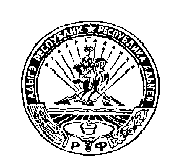           РЕСПУБЛИКА АДЫГЕЯ       МУНИЦИПАЛЬНОЕ ОБРАЗОВАНИЕ   «ХОДЗИНСКОЕ СЕЛЬСКОЕ ПОСЕЛЕНИЕ»             385438 а. Ходзь,        ул. Краснооктябрьская , 104